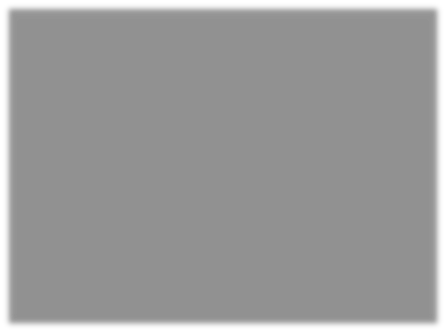 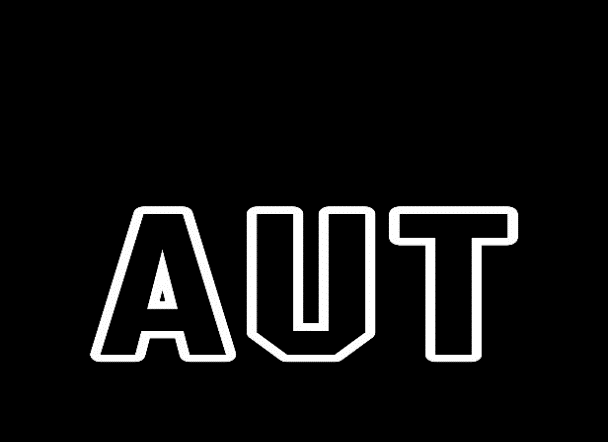 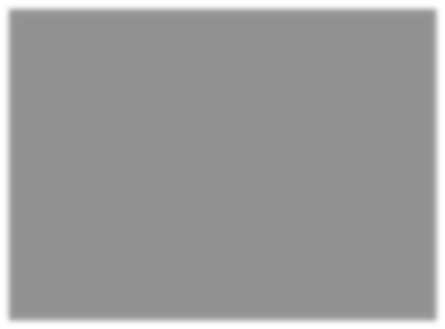 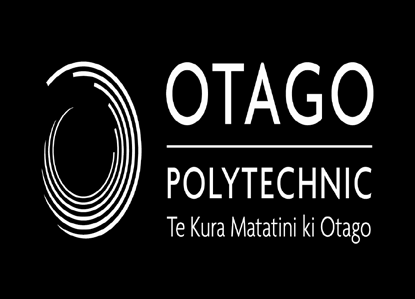 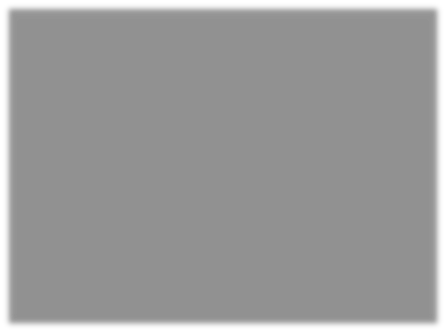 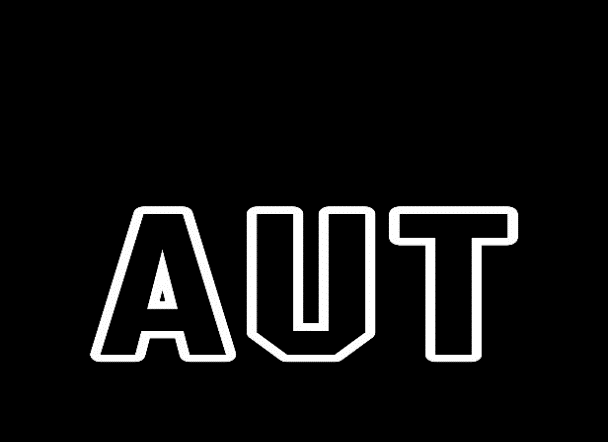 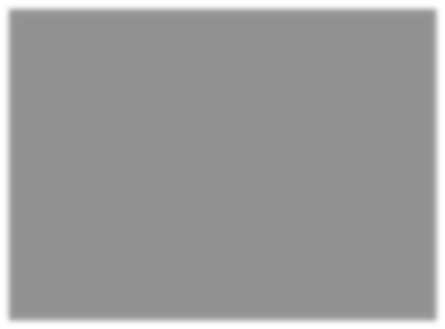 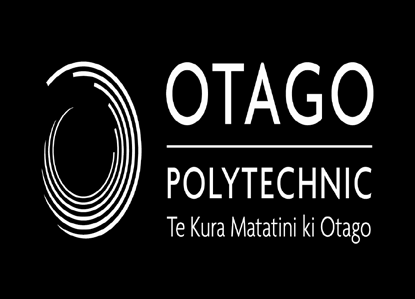 NEW ZEALAND OCCUPATIONAL THERAPYAOTEAROA WHAKAORA NGANGAHAU Fieldwork AssessmentOccupational Therapy Practicum III (OCTY708)Year 3 – Practicum 3 – 2024You promote occupational therapy knowledge and services to people.For the purposes of recording student hours, it is assumed the student will complete 320 hours.  However, if the student is absent at any stage, and/or completes hours to make up absences, please record this below. NOTES: Do not include lunchbreak each day in total hours. Parts of hours are calculated by rounding, i.e. minutes within the 1st half-hour are rounded back to the hour. Minutes past the 1st half-hour are rounded forward to the next hour. The maximum hours that can be credited for the placement will be 320 hours. I/we certify the ‘total hours completed on placement’ shown above is correct: Name of Student:Student ID: 2024 Placement Dates: 16 September – 8 November (8 weeks) Compulsory re-orientation days (on campus): 7 and 8 NovemberPlease return the completed and signed booklet as email attachment to otplaceme@aut.ac.nz by Friday 8 November 2024Te Whatu Ora District/School/OtherHospital/UnitWard/Team/AreaFieldwork Educator/sAUT OFFICE USE ONLYAUT OFFICE USE ONLYClinical Administrator sign (upon receiving):Practicum Leader sign (upon mark/moderation):Practicum Three: General OverviewThe P3 placement block is part of a course called OCTY708: Occupational Therapy Practicum III. The Learning Outcomes for the paper are informed by the OTBNZ Competencies which form the basis for the National Fieldwork Assessment.Fieldwork AssessmentAssessment of fieldwork is both formative and summative. Feedback should be provided on a regular basis alongside regular supervision sessions. Midway and final assessment meetings are an opportunity for the student and the Fieldwork Educator to discuss and negotiate student evaluation of performance on placement. Students are also expected to self-evaluate, noting where they perceive they have achieved and presenting evidence to support their performance alongside the competency performance indicators.Successful completion of this course requires the student to reach all competency performance indicators at or above the expected level of performance.All competencies should be assessed. If you are unsure how to interpret the performance indicators in your setting, please contact the Clinical Centre Leader for your region and/or the AUT Practicum Leader.Midway AssessmentThe midway assessment is a formative opportunity to identify student-learning needs and provide specific feedback on the areas requiring improvement. Fieldwork Educators should clearly outline what the student needs to do to reach the expected level of performance as identified by the shaded box for each competency performance indicator by the end of the placement. If there is evidence to suggest the student may not meet the expected level of performance in any given performance indicator by the end of the placement, please contact the AUT Practicum Leader immediately.Final AssessmentThe final assessment should be completed by the student and Fieldwork Educator at least two days before the end of the placement. A full report, summarizing the placement, is to be completed by the Fieldwork Educator. For each competency, please provide a description and specific examples of how the student has met each of the performance indicators and a brief comment on areas that require further development. If any competency has not been met, provide a detailed description and examples of why the student has not met the competency. The student is to complete a reflection and identify future learning objectives.***The completed assessment MUST be signed by both the Fieldwork Educator and the student but only the Fieldwork Educator can email the booklet to AUT ***Evaluation Criteria:Evaluation Criteria:Evaluation Criteria:1NOT ACHIEVEDStudent is not yet able to demonstrate skills, knowledge and attitudes to perform safely at emerging level in the setting2EMERGINGStudent is beginning to demonstrate some of the necessary skills, knowledge andattitudes to perform safely in the setting.3APPROPRIATEStudent demonstrates appropriate skills, knowledge and attitudes to perform safely, although with some inconsistency, in the setting.4CONSISTENTStudent demonstrates sustained and consistent application of sufficient skills, knowledge and attitudes to perform safely.5EXCEPTIONALStudent demonstrates exceptional depth and breadth in the application of skills,knowledge and attitudes.COMPETENCY ONE: APPLYING WHAKAORA NGANGAHAU OCCUPATIONAL THERAPY KNOWLEDGE, SKILLS AND VALUESCOMPETENCY ONE: APPLYING WHAKAORA NGANGAHAU OCCUPATIONAL THERAPY KNOWLEDGE, SKILLS AND VALUESCOMPETENCY ONE: APPLYING WHAKAORA NGANGAHAU OCCUPATIONAL THERAPY KNOWLEDGE, SKILLS AND VALUESCOMPETENCY ONE: APPLYING WHAKAORA NGANGAHAU OCCUPATIONAL THERAPY KNOWLEDGE, SKILLS AND VALUESPerformance IndicatorMidwayMidwayMidwayMidwayMidwayFinalFinalFinalFinalFinal12345123451.1 You apply an occupational perspective to your practice.1.2 You adapt how you communicate in each context with people receiving services.1.3 You work with and support people and/or whānau to optimise occupational participation and inclusion.1.4 You coach, consult and collaborate with people and/or whānau to establish sustainable interventions that align with their aspirations.1.5 You use the occupational therapy process with people and a range of appropriate strategies and tools to assess, diagnose performance issues, provide interventions, evaluate, refer on, discharge and follow up when appropriate.1.6 You analyse and integrate current theory with evidence to make decisions in your practice.1.7 You record and justify your intervention plan and professional reasoning.1.8 You advocate for occupational justice.Midway Feedback (Fieldwork Educator):Midway reflection and Action Plan (Student):Final Feedback (Fieldwork Educator):COMPETENCY TWO: RESPONSIVENESS TO TE TIRITI O WAITANGIPerformance IndicatorMidwayMidwayMidwayMidwayMidwayFinalFinalFinalFinalFinal12345123452.1 You identify and address any conscious or unconscious bias, discrimination and racism with appropriate support and guidance. 2.2 You support tino rangatiratanga for Māori in your practice.2.3 You incorporate principles of tikanga, manaakitanga and kaitiakitanga in your practice.2.4 You develop your understanding and use of te reo Māori and other taonga. 2.5 You apply whānau tikanga, wairua and hauora to improve outcomes.Midway Feedback (Fieldwork Educator):Midway reflection and Action Plan (Student):Final Feedback (Fieldwork Educator):COMPETENCY THREE: DEVELOPING AND SUSTAINING PARTNERSHIPSPerformance IndicatorMidwayMidwayMidwayMidwayMidwayFinalFinalFinalFinalFinal12345123453.1 You work proactively and respectfully with others to ensure the best outcomes for people.3.2 You share your knowledge, skills, ideas and resources with the team.3.3 You communicate in an honest and mana-enhancing manner.  3.4 You co-design, collaborate and consult with the person, whānau and interprofessional team to ensure coordinated service delivery. 3.5 You use devices, apps and other digital tools to benefit your teams and/or people receiving your services. Midway Feedback (Fieldwork Educator):Midway reflection and Action Plan (Student):Final Feedback (Fieldwork Educator):COMPETENCY FOUR: PRACTICING IN A SAFE, LEGAL, ETHICAL, SUSTAINABLE AND CULTURALLY COMPETENT WAYPerformance IndicatorMidwayMidwayMidwayMidwayMidwayFinalFinalFinalFinalFinal12345123454.1 Your actions comply with the legislation, regulations, service standards and professional and ethical guidelines relevant to your area of practice.4.2 You evaluate and address any risks in your own level of safety and in your legal, ethical and cultural competence.4.3 You identify and adhere to the boundaries of the service you can provide based on the Occupational Therapy Board of New Zealand scope of practice4.4 You keep appropriate records of the services you provide to evaluate your practice. 4.5 You manage your own health and wellbeing appropriately so that you are fit to practice safely.Midway Feedback (Fieldwork Educator):Midway reflection and Action Plan (Student):Final Feedback (Fieldwork Educator):COMPETENCY FIVE: PRACTICING RESPONSIVELY AND UPHOLDING THE OCCUPATIONAL THERAPY PROFESSION Performance IndicatorMidwayMidwayMidwayMidwayMidwayFinalFinalFinalFinalFinal12345123455.1 You actively seek out opportunities to develop your knowledge, skills and attitudes. 5.2 You update your knowledge on current theories, techniques and technologies appropriate to the area of practice.5.3 You demonstrate professional behaviour and presentation appropriate to the context. 5.4 You use supervision and feedback to reflect on and improve your own performance.5.5 You promote occupational therapy knowledge and services to people.Midway Feedback (Fieldwork Educator):Midway reflection and Action Plan (Student):Final Feedback (Fieldwork Educator):FIELDWORK EDUCATOR FINAL EVALUATION:Please indicate whether all performance indicators have been met:Please indicate whether all performance indicators have been met:YesNo - Please contact the Practicum Leader immediately.Overall Summary/Recommendations (Fieldwork Educator):STUDENT FINAL EVALUATION:Student Reflection on Placement and Summary of Performance:Student Learning Objectives (Identify three areas for development in future practice):STUDENT HOURS (Expected Total: 320)	Student NameStudent ID Placement ProviderAbsence Date/s: 
(eg 03/03/15-15/03/15) Reason (eg sick/medical appointment etc): 
(visible area only available for use.) Hours: 
(to be deducted) Total absent hours: Date/s additional/make up hours completed: Location hours completed: 
(eg Orthopaedics/self-study. Visible area only available for use.) Hours: 
(to be added) INCLUDES ANY HOME-BASED/REMOTE FIELDWORK HOURS Total extra hours: TOTAL HOURS COMPLETED ON PLACEMENTSupervisor/s Signature: Enter primary & other Supervisor/s name/s.) Date: 